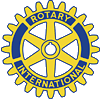 The Rotary Club of Fort CollinsTIME AND TALENT and TREASURE
Committee Signup Sheet 2015-2016Please Return to PEN Glenn Schmidt*Rotarian___________________________________ Phone   ___________________________________	Email    ___________________________________On the back, please volunteer for at least 2 committees where the gift of your Time and Talent will be most meaningful and relevant.  Committee Roles and Responsibilities are available on ClubRunner under Committees, View Standing Committees, and then look for the specific committee that interests you.  Committees are listed in alphabetical order.  The committee chair will contact you to get you involved.    			
*Place in box at registration desk, hand to President Elect Glenn Schmidt
OR
Scan and email to ggschmidt@comcast.net
Please Volunteer for at least 2 committees:Other:  (another suggestion for where my Time and Talent can be of value) ___________________________________________________________________________Rotarian___________________________________ My CommitteesCOMMITTEE NAME/FUNCTIONCONTACT PERSONS4 Way TestRoss LaneBirthdaysJudy BoggsChristmas Bell RingingBill SchafterClub History and 2018 Centennial Project Bonnie TitleyCommunications Tools/Technology/WebsiteJohn TroneCommunity and Local District GrantsKathy NicolCSU Cadet of the monthWarren WilsonFellowship and FunJudy BoggsFinanceBob SeymourFundraisingSusie EwingGrocery CardsSally LeeHighway CleanupTroy TafoyaInspiration/Pledge of AllegianceLarry KunterInternational Projects and GrantsSusan StewartLegacy Fund TrusteesJud HarperLegal Matters - Bylaws and ConstitutionJohn David SullivanMember Care and Rotary FamilyJeanne FangmanMember Engagement and First YearLaurie Klith Member RecruitmentPam HarringtonMerit Badge UniversityRandy KurtzMusicSally LeePeach Festival Chuck RutenbergPhotographyKelly  KeslerPrograms (Weekly)Will ReynoldsRotaract and InteractDel BensonRotary FoundationMike SollenbergerRotogear TeamAlan AshbaughRural/Urban ProgramJim HarperRYLA/YRYLA ScholarshipsLloyd ThomasScholarships: General; BBB; R/USusan GutowskySergeant at ArmsSTEMTammy NiemannStrategic PlanningGlenn SchmidtStudent of the MonthJay PratzTeacher of the Month/YearGarth  McCannVeterans Day ProgramJenny PickettYouth ExchangeDan Mackey